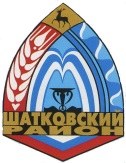 Сельский Совет Смирновского сельсоветаШатковского муниципального района Нижегородской областиРЕШЕНИЕ	В соответствии с Федеральным законом от 02.03.2007г. №25-ФЗ "О муниципальной службе в Российской Федерации", Федеральным законом от 06.10.2003 г. №131-ФЗ "Об общих принципах организации местного самоуправления в Российской Федерации", Федеральным законом от 25.12.2008 №273-ФЗ "О противодействии коррупции", Законом Нижегородской области от 03.08.2007 N 99-З "О муниципальной службе в Нижегородской области", учитывая протест прокуратуры Шатковского района от 18.03.2021г № 5-1-2021 сельский Совет Смирновского сельсовета решил:Внести изменения в Положение о муниципальной службе в администрации Смирновского сельсовета Шатковского муниципального района Нижегородской области, утвержденного решением сельского Совета Смирновского сельсовета от 01.08.2016г. №21 (с учетом изменений,  внесенных решениями сельского Совета от 13.06.2017г. №14, от 18.07.2017г. №18, от 01.03.2019г. №6),.пункт 3.5.3 главы 3 изложить в следующей редакции«3.5.3. Муниципальный служащий, являющийся руководителем органа местного самоуправления, аппарата избирательной комиссии муниципального образования, заместитель указанного муниципального служащего в целях исключения конфликта интересов не могут представлять интересы муниципальных служащих в выборном профсоюзном органе данного органа местного самоуправления, аппарата избирательной комиссии муниципального образования в период замещения ими соответствующей должности».2. Настоящее решение разместить в информационно - телекоммуникационной сети "Интернет" и обнародовать  путём вывешивания на информационных щитах поселения.3. Настоящее решение вступает в силу с момента обнародования.4. Контроль  за  исполнением настоящего решения оставляю за собой.Глава местного самоуправленияСмирновского	сельсовета                                                                     Шатковского муниципального района                                М.В.Малышев22.03.2021№11О внесении изменений в Положение о муниципальной службе в администрации Смирновского сельсовета Шатковского муниципального района Нижегородской области, утвержденное решением сельского Совета Смирновского сельсовета от 01.08.2016г №21